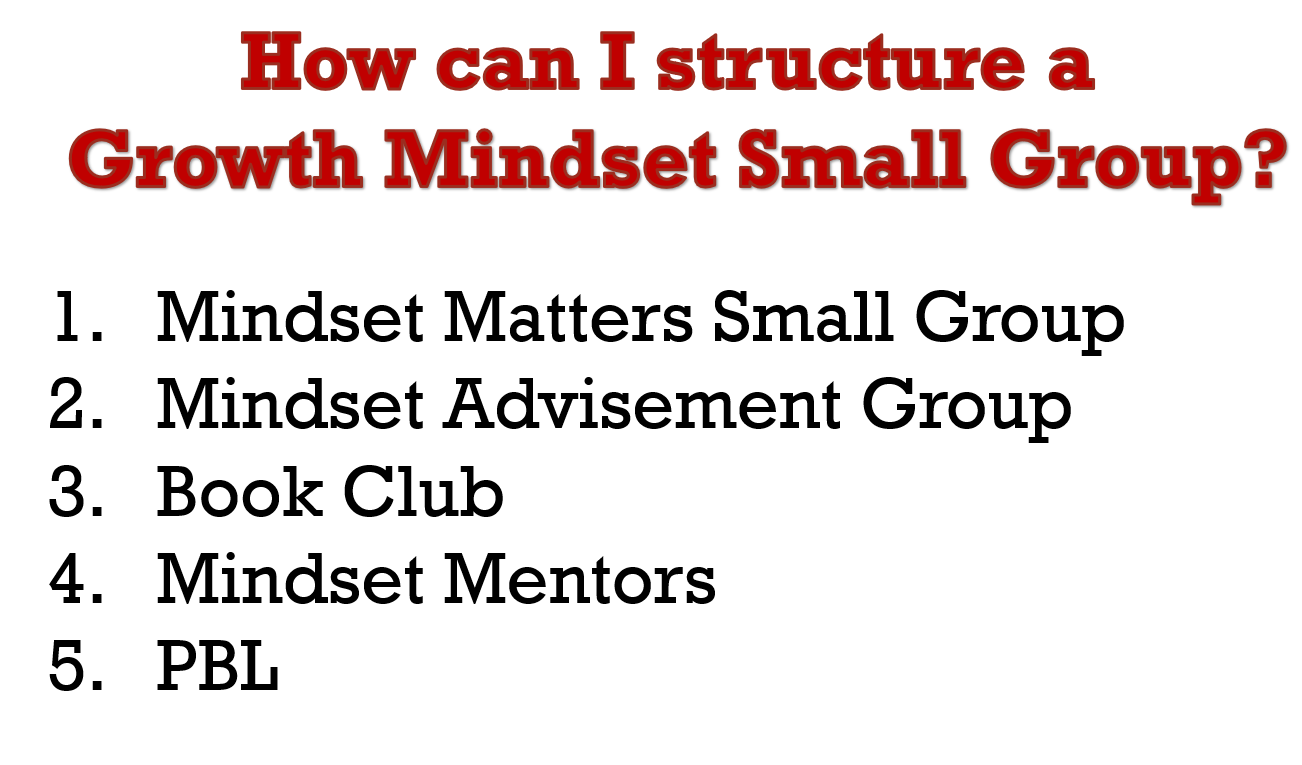 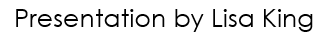 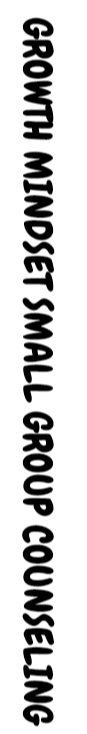 Mindset Matters: SMALL GROUP OUTLINE SAMPLE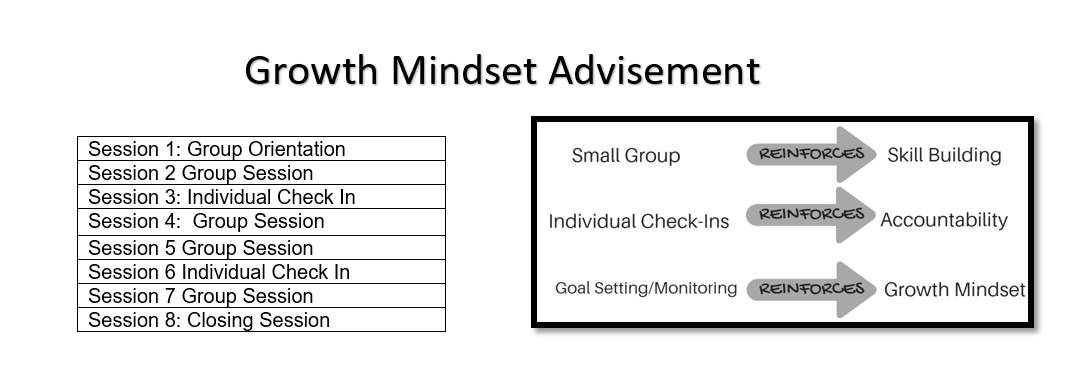 Mindset Survey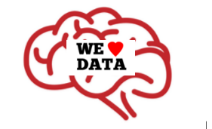 Can be used for Pre/Post Assessment Student Name__________________________________    Date___________Directions: Answer on a scale of 1-5 how you would rate this student on the following statement.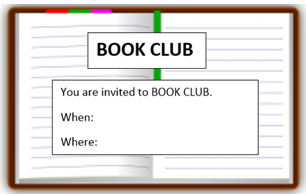 MindfulnessWhat Does It Mean to Be Present? By Rana DiOrio Charlotte and the Quiet Place by Deborah SosinPuppy Mind by Andrew Jordan NanceThe Lemonade Hurricane: A Story of Mindfulness and Meditation by Licia MorelliIdentify Brain Basics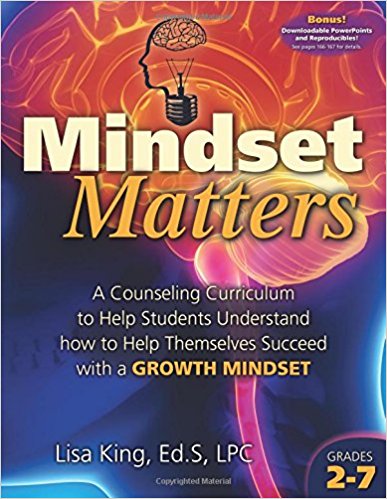 Your Fantastic Elastic Brain by Joann DeakThink, Think, Think: Learning About Your Brain by Pamela Hill NettletonYoung Genius: Brains by Kate LennardBubble Gum Brain by Julia CookNot Yet is OKEveryone Can Learn to Ride a Bicycle by Chris Raschka Leo the Late Bloomer by Robert KrausThanks for the Feedback (I Think) by Julia CookBeautiful Oops by Barney SalzbergDetermination and GritEmmanuel's Dream: The True Story of Emmanuel Ofosu YeboahBounce Back! A Book About Resilience by Cheri J. Meiners M.Ed.Wilma Unlimited by Kathleen KrullWinner Never Quit by Mia HammSelf-TalkCarla’s Sandwich by Debbie HermanIt’s Tough to Lose your Balloon by Jarrett J. KrosoczkaOne of Those Days by Amy Krouse RosenthalEveryone is UniqueOnly One You by Linda Karanz It’s OK to be Different by Todd ParrBack to Front and Upside Down by Claire Alexander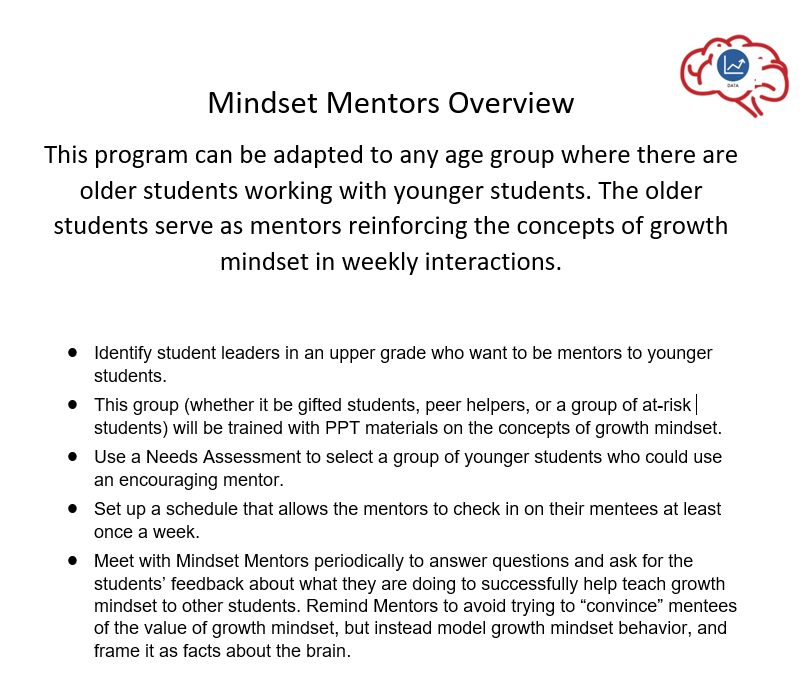 5. Project Based Learning 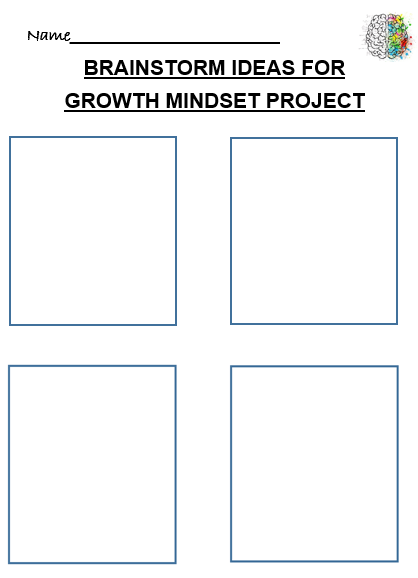 activityactivitymaterialssession 1date  Introductions. Review Group RulesDo an IcebreakerHave students complete Pre Group SurveyIntroductions. Review Group RulesDo an IcebreakerHave students complete Pre Group SurveySee pre post survey, pg. 29session  2dateMINDFULNESSWatch video and do lesson that goes along with creating Mindful Minute JarsMINDFULNESSWatch video and do lesson that goes along with creating Mindful Minute JarsSee page 55-56 for lessonSession 3date Continue decorating Mindful Minute JarsContinue decorating Mindful Minute JarsSend letter to parents on page 57session 4date: IDENTIFY BRAIN BASICSBrain Connections  A Yummy LessonIDENTIFY BRAIN BASICSBrain Connections  A Yummy LessonLesson on page 68-69Peel and Pull Licoricesession 5date NOT YETMindset ChantReview about Brain BasicsNOT YETMindset ChantReview about Brain BasicsNot Yet Games:I’m going the moonPencil DanceTribondssession 6date session 6date DeterminationPaper FoldingStamina DiscussionPaper Folding activity http://blog.classcreator.io/teaching-kids-to-struggle-growthmindset/session 7date Self –TalkSelf –TalkLesson on page 129-131Seeing the Rainbow in the RainstormSession 9date Everyone is UniqueEveryone is UniqueUnique Bingo game cards on page 144session 8date Teach others what you know.Post SurveyTeach others what you know.Post SurveyQuestions for “Walk-About” on lanyards, post survey page 157.StronglyAgreeAgreeNot SureDisagreeStrongly Disagree1.  He/she is determined and has a      “I won’t give up” work ethic. 543212. He/she handles it appropriately if he/she makes mistakes.543213. He/she can calm down if angry.543214. He/she has a good attitude about school.543215. He/she seems to have friends. 543216.  He/she has positive self-esteem543217. He/she has good study skills.54321